PLAN DEL ÁREA LOCAL DE EDUCACIÓN ESPECIAL DE DESERT/MOUNTAIN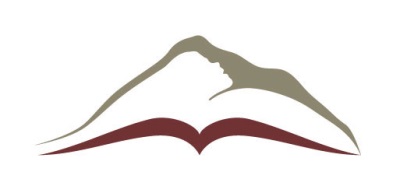 PLAN DEL ÁREA LOCAL DE EDUCACIÓN ESPECIAL AUTÓNOMA DE DESERT/MOUNTAIN17800 HIGHWAY 18 • APPLE VALLEY, CA  92307(760) 552-6700 • (760) 242-5363 FAXEntrevista al estudiante SCIAPLAN DEL ÁREA LOCAL DE EDUCACIÓN ESPECIAL DE DESERT/MOUNTAINPLAN DEL ÁREA LOCAL DE EDUCACIÓN ESPECIAL AUTÓNOMA DE DESERT/MOUNTAIN17800 HIGHWAY 18 • APPLE VALLEY, CA  92307(760) 552-6700 • (760) 242-5363 FAXEntrevista al estudiante SCIAPLAN DEL ÁREA LOCAL DE EDUCACIÓN ESPECIAL DE DESERT/MOUNTAINPLAN DEL ÁREA LOCAL DE EDUCACIÓN ESPECIAL AUTÓNOMA DE DESERT/MOUNTAIN17800 HIGHWAY 18 • APPLE VALLEY, CA  92307(760) 552-6700 • (760) 242-5363 FAXEntrevista al estudiante SCIAPLAN DEL ÁREA LOCAL DE EDUCACIÓN ESPECIAL DE DESERT/MOUNTAINPLAN DEL ÁREA LOCAL DE EDUCACIÓN ESPECIAL AUTÓNOMA DE DESERT/MOUNTAIN17800 HIGHWAY 18 • APPLE VALLEY, CA  92307(760) 552-6700 • (760) 242-5363 FAXEntrevista al estudiante SCIAPLAN DEL ÁREA LOCAL DE EDUCACIÓN ESPECIAL DE DESERT/MOUNTAINPLAN DEL ÁREA LOCAL DE EDUCACIÓN ESPECIAL AUTÓNOMA DE DESERT/MOUNTAIN17800 HIGHWAY 18 • APPLE VALLEY, CA  92307(760) 552-6700 • (760) 242-5363 FAXEntrevista al estudiante SCIAPLAN DEL ÁREA LOCAL DE EDUCACIÓN ESPECIAL DE DESERT/MOUNTAINPLAN DEL ÁREA LOCAL DE EDUCACIÓN ESPECIAL AUTÓNOMA DE DESERT/MOUNTAIN17800 HIGHWAY 18 • APPLE VALLEY, CA  92307(760) 552-6700 • (760) 242-5363 FAXEntrevista al estudiante SCIAPLAN DEL ÁREA LOCAL DE EDUCACIÓN ESPECIAL DE DESERT/MOUNTAINPLAN DEL ÁREA LOCAL DE EDUCACIÓN ESPECIAL AUTÓNOMA DE DESERT/MOUNTAIN17800 HIGHWAY 18 • APPLE VALLEY, CA  92307(760) 552-6700 • (760) 242-5363 FAXEntrevista al estudiante SCIAPLAN DEL ÁREA LOCAL DE EDUCACIÓN ESPECIAL DE DESERT/MOUNTAINPLAN DEL ÁREA LOCAL DE EDUCACIÓN ESPECIAL AUTÓNOMA DE DESERT/MOUNTAIN17800 HIGHWAY 18 • APPLE VALLEY, CA  92307(760) 552-6700 • (760) 242-5363 FAXEntrevista al estudiante SCIAPLAN DEL ÁREA LOCAL DE EDUCACIÓN ESPECIAL DE DESERT/MOUNTAINPLAN DEL ÁREA LOCAL DE EDUCACIÓN ESPECIAL AUTÓNOMA DE DESERT/MOUNTAIN17800 HIGHWAY 18 • APPLE VALLEY, CA  92307(760) 552-6700 • (760) 242-5363 FAXEntrevista al estudiante SCIAPLAN DEL ÁREA LOCAL DE EDUCACIÓN ESPECIAL DE DESERT/MOUNTAINPLAN DEL ÁREA LOCAL DE EDUCACIÓN ESPECIAL AUTÓNOMA DE DESERT/MOUNTAIN17800 HIGHWAY 18 • APPLE VALLEY, CA  92307(760) 552-6700 • (760) 242-5363 FAXEntrevista al estudiante SCIAPLAN DEL ÁREA LOCAL DE EDUCACIÓN ESPECIAL DE DESERT/MOUNTAINPLAN DEL ÁREA LOCAL DE EDUCACIÓN ESPECIAL AUTÓNOMA DE DESERT/MOUNTAIN17800 HIGHWAY 18 • APPLE VALLEY, CA  92307(760) 552-6700 • (760) 242-5363 FAXEntrevista al estudiante SCIAPLAN DEL ÁREA LOCAL DE EDUCACIÓN ESPECIAL DE DESERT/MOUNTAINPLAN DEL ÁREA LOCAL DE EDUCACIÓN ESPECIAL AUTÓNOMA DE DESERT/MOUNTAIN17800 HIGHWAY 18 • APPLE VALLEY, CA  92307(760) 552-6700 • (760) 242-5363 FAXEntrevista al estudiante SCIAPLAN DEL ÁREA LOCAL DE EDUCACIÓN ESPECIAL DE DESERT/MOUNTAINPLAN DEL ÁREA LOCAL DE EDUCACIÓN ESPECIAL AUTÓNOMA DE DESERT/MOUNTAIN17800 HIGHWAY 18 • APPLE VALLEY, CA  92307(760) 552-6700 • (760) 242-5363 FAXEntrevista al estudiante SCIAPLAN DEL ÁREA LOCAL DE EDUCACIÓN ESPECIAL DE DESERT/MOUNTAINPLAN DEL ÁREA LOCAL DE EDUCACIÓN ESPECIAL AUTÓNOMA DE DESERT/MOUNTAIN17800 HIGHWAY 18 • APPLE VALLEY, CA  92307(760) 552-6700 • (760) 242-5363 FAXEntrevista al estudiante SCIAPLAN DEL ÁREA LOCAL DE EDUCACIÓN ESPECIAL DE DESERT/MOUNTAINPLAN DEL ÁREA LOCAL DE EDUCACIÓN ESPECIAL AUTÓNOMA DE DESERT/MOUNTAIN17800 HIGHWAY 18 • APPLE VALLEY, CA  92307(760) 552-6700 • (760) 242-5363 FAXEntrevista al estudiante SCIAPLAN DEL ÁREA LOCAL DE EDUCACIÓN ESPECIAL DE DESERT/MOUNTAINPLAN DEL ÁREA LOCAL DE EDUCACIÓN ESPECIAL AUTÓNOMA DE DESERT/MOUNTAIN17800 HIGHWAY 18 • APPLE VALLEY, CA  92307(760) 552-6700 • (760) 242-5363 FAXEntrevista al estudiante SCIAPLAN DEL ÁREA LOCAL DE EDUCACIÓN ESPECIAL DE DESERT/MOUNTAINPLAN DEL ÁREA LOCAL DE EDUCACIÓN ESPECIAL AUTÓNOMA DE DESERT/MOUNTAIN17800 HIGHWAY 18 • APPLE VALLEY, CA  92307(760) 552-6700 • (760) 242-5363 FAXEntrevista al estudiante SCIAPLAN DEL ÁREA LOCAL DE EDUCACIÓN ESPECIAL DE DESERT/MOUNTAINPLAN DEL ÁREA LOCAL DE EDUCACIÓN ESPECIAL AUTÓNOMA DE DESERT/MOUNTAIN17800 HIGHWAY 18 • APPLE VALLEY, CA  92307(760) 552-6700 • (760) 242-5363 FAXEntrevista al estudiante SCIAPLAN DEL ÁREA LOCAL DE EDUCACIÓN ESPECIAL DE DESERT/MOUNTAINPLAN DEL ÁREA LOCAL DE EDUCACIÓN ESPECIAL AUTÓNOMA DE DESERT/MOUNTAIN17800 HIGHWAY 18 • APPLE VALLEY, CA  92307(760) 552-6700 • (760) 242-5363 FAXEntrevista al estudiante SCIAPLAN DEL ÁREA LOCAL DE EDUCACIÓN ESPECIAL DE DESERT/MOUNTAINPLAN DEL ÁREA LOCAL DE EDUCACIÓN ESPECIAL AUTÓNOMA DE DESERT/MOUNTAIN17800 HIGHWAY 18 • APPLE VALLEY, CA  92307(760) 552-6700 • (760) 242-5363 FAXEntrevista al estudiante SCIAPLAN DEL ÁREA LOCAL DE EDUCACIÓN ESPECIAL DE DESERT/MOUNTAINPLAN DEL ÁREA LOCAL DE EDUCACIÓN ESPECIAL AUTÓNOMA DE DESERT/MOUNTAIN17800 HIGHWAY 18 • APPLE VALLEY, CA  92307(760) 552-6700 • (760) 242-5363 FAXEntrevista al estudiante SCIAINFORMACIÓN DEL ESTUDIANTEINFORMACIÓN DEL ESTUDIANTEINFORMACIÓN DEL ESTUDIANTEINFORMACIÓN DEL ESTUDIANTEINFORMACIÓN DEL ESTUDIANTEINFORMACIÓN DEL ESTUDIANTEINFORMACIÓN DEL ESTUDIANTEINFORMACIÓN DEL ESTUDIANTEINFORMACIÓN DEL ESTUDIANTEINFORMACIÓN DEL ESTUDIANTEINFORMACIÓN DEL ESTUDIANTEINFORMACIÓN DEL ESTUDIANTEINFORMACIÓN DEL ESTUDIANTEINFORMACIÓN DEL ESTUDIANTEINFORMACIÓN DEL ESTUDIANTEINFORMACIÓN DEL ESTUDIANTEINFORMACIÓN DEL ESTUDIANTEINFORMACIÓN DEL ESTUDIANTEINFORMACIÓN DEL ESTUDIANTEINFORMACIÓN DEL ESTUDIANTEINFORMACIÓN DEL ESTUDIANTENombre del estudiante:Nombre del estudiante:Nombre del estudiante:Nombre del estudiante:Nombre del estudiante:FDN:FDN:FDN:Edad:Edad:Discapacidad:Grado:Grado:Género: Masculino    Masculino    Masculino    Femenino FemeninoPlantel escolar:Plantel escolar:Programa/ubicación:Programa/ubicación:Programa/ubicación:Maestro educación general:Maestro educación general:Maestro educación general:Maestro educación general:Maestro educación general:Maestro educación general:Teléfono de contacto:Teléfono de contacto:Teléfono de contacto:Teléfono de contacto:Maestro educación especial:Maestro educación especial:Maestro educación especial:Maestro educación especial:Maestro educación especial:Maestro educación especial:Teléfono de contacto:Teléfono de contacto:Teléfono de contacto:Teléfono de contacto:Administrador de caso/coordinador SCIA:Administrador de caso/coordinador SCIA:Administrador de caso/coordinador SCIA:Administrador de caso/coordinador SCIA:Administrador de caso/coordinador SCIA:Administrador de caso/coordinador SCIA:Administrador de caso/coordinador SCIA:Teléfono de contacto:Teléfono de contacto:Teléfono de contacto:Teléfono de contacto:Entrevistado por:Entrevistado por:Entrevistado por:Entrevistado por:¿Cómo es tu día escolar normal?      ¿Cómo es tu día escolar normal?      ¿Cómo es tu día escolar normal?      ¿Cómo es tu día escolar normal?      ¿Cómo es tu día escolar normal?      ¿Cómo es tu día escolar normal?      ¿Cómo es tu día escolar normal?      ¿Cómo es tu día escolar normal?      ¿Cómo es tu día escolar normal?      ¿Cómo es tu día escolar normal?      ¿Cómo es tu día escolar normal?      ¿Cómo es tu día escolar normal?      ¿Cómo es tu día escolar normal?      ¿Cómo es tu día escolar normal?      ¿Cómo es tu día escolar normal?      ¿Cómo es tu día escolar normal?      ¿Cómo es tu día escolar normal?      ¿Cómo es tu día escolar normal?      ¿Cómo es tu día escolar normal?      ¿Cómo es tu día escolar normal?      ¿Cómo es tu día escolar normal?      ¿Qué te gusta de la escuela? ¿Cuando tienes éxito?      ¿Qué te gusta de la escuela? ¿Cuando tienes éxito?      ¿Qué te gusta de la escuela? ¿Cuando tienes éxito?      ¿Qué te gusta de la escuela? ¿Cuando tienes éxito?      ¿Qué te gusta de la escuela? ¿Cuando tienes éxito?      ¿Qué te gusta de la escuela? ¿Cuando tienes éxito?      ¿Qué te gusta de la escuela? ¿Cuando tienes éxito?      ¿Qué te gusta de la escuela? ¿Cuando tienes éxito?      ¿Qué te gusta de la escuela? ¿Cuando tienes éxito?      ¿Qué te gusta de la escuela? ¿Cuando tienes éxito?      ¿Qué te gusta de la escuela? ¿Cuando tienes éxito?      ¿Qué te gusta de la escuela? ¿Cuando tienes éxito?      ¿Qué te gusta de la escuela? ¿Cuando tienes éxito?      ¿Qué te gusta de la escuela? ¿Cuando tienes éxito?      ¿Qué te gusta de la escuela? ¿Cuando tienes éxito?      ¿Qué te gusta de la escuela? ¿Cuando tienes éxito?      ¿Qué te gusta de la escuela? ¿Cuando tienes éxito?      ¿Qué te gusta de la escuela? ¿Cuando tienes éxito?      ¿Qué te gusta de la escuela? ¿Cuando tienes éxito?      ¿Qué te gusta de la escuela? ¿Cuando tienes éxito?      ¿Qué te gusta de la escuela? ¿Cuando tienes éxito?      ¿Cuándo tienes problemas durante la jornada escolar?      ¿Cuándo tienes problemas durante la jornada escolar?      ¿Cuándo tienes problemas durante la jornada escolar?      ¿Cuándo tienes problemas durante la jornada escolar?      ¿Cuándo tienes problemas durante la jornada escolar?      ¿Cuándo tienes problemas durante la jornada escolar?      ¿Cuándo tienes problemas durante la jornada escolar?      ¿Cuándo tienes problemas durante la jornada escolar?      ¿Cuándo tienes problemas durante la jornada escolar?      ¿Cuándo tienes problemas durante la jornada escolar?      ¿Cuándo tienes problemas durante la jornada escolar?      ¿Cuándo tienes problemas durante la jornada escolar?      ¿Cuándo tienes problemas durante la jornada escolar?      ¿Cuándo tienes problemas durante la jornada escolar?      ¿Cuándo tienes problemas durante la jornada escolar?      ¿Cuándo tienes problemas durante la jornada escolar?      ¿Cuándo tienes problemas durante la jornada escolar?      ¿Cuándo tienes problemas durante la jornada escolar?      ¿Cuándo tienes problemas durante la jornada escolar?      ¿Cuándo tienes problemas durante la jornada escolar?      ¿Cuándo tienes problemas durante la jornada escolar?      ¿Cómo te ayudan los integrantes del personal escolar durante el día?      ¿Cómo te ayudan los integrantes del personal escolar durante el día?      ¿Cómo te ayudan los integrantes del personal escolar durante el día?      ¿Cómo te ayudan los integrantes del personal escolar durante el día?      ¿Cómo te ayudan los integrantes del personal escolar durante el día?      ¿Cómo te ayudan los integrantes del personal escolar durante el día?      ¿Cómo te ayudan los integrantes del personal escolar durante el día?      ¿Cómo te ayudan los integrantes del personal escolar durante el día?      ¿Cómo te ayudan los integrantes del personal escolar durante el día?      ¿Cómo te ayudan los integrantes del personal escolar durante el día?      ¿Cómo te ayudan los integrantes del personal escolar durante el día?      ¿Cómo te ayudan los integrantes del personal escolar durante el día?      ¿Cómo te ayudan los integrantes del personal escolar durante el día?      ¿Cómo te ayudan los integrantes del personal escolar durante el día?      ¿Cómo te ayudan los integrantes del personal escolar durante el día?      ¿Cómo te ayudan los integrantes del personal escolar durante el día?      ¿Cómo te ayudan los integrantes del personal escolar durante el día?      ¿Cómo te ayudan los integrantes del personal escolar durante el día?      ¿Cómo te ayudan los integrantes del personal escolar durante el día?      ¿Cómo te ayudan los integrantes del personal escolar durante el día?      ¿Cómo te ayudan los integrantes del personal escolar durante el día?      ¿Quién más te ayuda en la escuela?      ¿Quién más te ayuda en la escuela?      ¿Quién más te ayuda en la escuela?      ¿Quién más te ayuda en la escuela?      ¿Quién más te ayuda en la escuela?      ¿Quién más te ayuda en la escuela?      ¿Quién más te ayuda en la escuela?      ¿Quién más te ayuda en la escuela?      ¿Quién más te ayuda en la escuela?      ¿Quién más te ayuda en la escuela?      ¿Quién más te ayuda en la escuela?      ¿Quién más te ayuda en la escuela?      ¿Quién más te ayuda en la escuela?      ¿Quién más te ayuda en la escuela?      ¿Quién más te ayuda en la escuela?      ¿Quién más te ayuda en la escuela?      ¿Quién más te ayuda en la escuela?      ¿Quién más te ayuda en la escuela?      ¿Quién más te ayuda en la escuela?      ¿Quién más te ayuda en la escuela?      ¿Quién más te ayuda en la escuela?      ¿En qué programas participas y que sean útiles para ti?      ¿En qué programas participas y que sean útiles para ti?      ¿En qué programas participas y que sean útiles para ti?      ¿En qué programas participas y que sean útiles para ti?      ¿En qué programas participas y que sean útiles para ti?      ¿En qué programas participas y que sean útiles para ti?      ¿En qué programas participas y que sean útiles para ti?      ¿En qué programas participas y que sean útiles para ti?      ¿En qué programas participas y que sean útiles para ti?      ¿En qué programas participas y que sean útiles para ti?      ¿En qué programas participas y que sean útiles para ti?      ¿En qué programas participas y que sean útiles para ti?      ¿En qué programas participas y que sean útiles para ti?      ¿En qué programas participas y que sean útiles para ti?      ¿En qué programas participas y que sean útiles para ti?      ¿En qué programas participas y que sean útiles para ti?      ¿En qué programas participas y que sean útiles para ti?      ¿En qué programas participas y que sean útiles para ti?      ¿En qué programas participas y que sean útiles para ti?      ¿En qué programas participas y que sean útiles para ti?      ¿En qué programas participas y que sean útiles para ti?      ¿Cuáles son algunas cosas que te gustaría aprender para ayudarte a ser más independiente?      ¿Cuáles son algunas cosas que te gustaría aprender para ayudarte a ser más independiente?      ¿Cuáles son algunas cosas que te gustaría aprender para ayudarte a ser más independiente?      ¿Cuáles son algunas cosas que te gustaría aprender para ayudarte a ser más independiente?      ¿Cuáles son algunas cosas que te gustaría aprender para ayudarte a ser más independiente?      ¿Cuáles son algunas cosas que te gustaría aprender para ayudarte a ser más independiente?      ¿Cuáles son algunas cosas que te gustaría aprender para ayudarte a ser más independiente?      ¿Cuáles son algunas cosas que te gustaría aprender para ayudarte a ser más independiente?      ¿Cuáles son algunas cosas que te gustaría aprender para ayudarte a ser más independiente?      ¿Cuáles son algunas cosas que te gustaría aprender para ayudarte a ser más independiente?      ¿Cuáles son algunas cosas que te gustaría aprender para ayudarte a ser más independiente?      ¿Cuáles son algunas cosas que te gustaría aprender para ayudarte a ser más independiente?      ¿Cuáles son algunas cosas que te gustaría aprender para ayudarte a ser más independiente?      ¿Cuáles son algunas cosas que te gustaría aprender para ayudarte a ser más independiente?      ¿Cuáles son algunas cosas que te gustaría aprender para ayudarte a ser más independiente?      ¿Cuáles son algunas cosas que te gustaría aprender para ayudarte a ser más independiente?      ¿Cuáles son algunas cosas que te gustaría aprender para ayudarte a ser más independiente?      ¿Cuáles son algunas cosas que te gustaría aprender para ayudarte a ser más independiente?      ¿Cuáles son algunas cosas que te gustaría aprender para ayudarte a ser más independiente?      ¿Cuáles son algunas cosas que te gustaría aprender para ayudarte a ser más independiente?      ¿Cuáles son algunas cosas que te gustaría aprender para ayudarte a ser más independiente?      ¿Hay algo más que te gustaría que supiéramos sobre ti?      ¿Hay algo más que te gustaría que supiéramos sobre ti?      ¿Hay algo más que te gustaría que supiéramos sobre ti?      ¿Hay algo más que te gustaría que supiéramos sobre ti?      ¿Hay algo más que te gustaría que supiéramos sobre ti?      ¿Hay algo más que te gustaría que supiéramos sobre ti?      ¿Hay algo más que te gustaría que supiéramos sobre ti?      ¿Hay algo más que te gustaría que supiéramos sobre ti?      ¿Hay algo más que te gustaría que supiéramos sobre ti?      ¿Hay algo más que te gustaría que supiéramos sobre ti?      ¿Hay algo más que te gustaría que supiéramos sobre ti?      ¿Hay algo más que te gustaría que supiéramos sobre ti?      ¿Hay algo más que te gustaría que supiéramos sobre ti?      ¿Hay algo más que te gustaría que supiéramos sobre ti?      ¿Hay algo más que te gustaría que supiéramos sobre ti?      ¿Hay algo más que te gustaría que supiéramos sobre ti?      ¿Hay algo más que te gustaría que supiéramos sobre ti?      ¿Hay algo más que te gustaría que supiéramos sobre ti?      ¿Hay algo más que te gustaría que supiéramos sobre ti?      ¿Hay algo más que te gustaría que supiéramos sobre ti?      ¿Hay algo más que te gustaría que supiéramos sobre ti?      